Измерение сечений e+e-->etaK+K-, etapi+pi- с лучшей в мире точностью с детектором КМД-3Институт ядерной физики им. Г. И. Будкера СО РАНАвторы: Иванов В.Л.,  Грибанов С.С., коллаборация КМД-3Изучение процесса  было проведено на основе интегральной светимости 59.5 пб-1, набранной с детектором КМД-3 в 2011-2012 и 2017-м годах. На текущем уровне статистики нами наблюдается единственный промежуточный механизм  рождения конечного состояния .  На основе 300967 отобранных сигнальных событий было измерено сечение процесса  с лучшей к настоящему времени статистической точностью и систематической неопределенностью 5.1.Изучение процесса  было проведено на основе интегральной светимости 78.3 пб-1, набранной с детектором КМД-3 в 2011-2012 и 2017-м годах. На текущем уровне статистики нами наблюдается единственный промежуточный механизм  рождения конечного состояния  . На основе 13426  206 отобранных сигнальных событий было измерено сечение процесса  c лучшей на данный момент времени статистической точностью. Систематическая неопределенность в измерении сечения составила 	6.0%.Рисунок:  (слева) Сечение процесса , полученное с детектором КМД-3 (красные точки), в сравнении с результатами, полученными в других экспериментах. (справа) Сечение процесса , полученное с детектором КМД-3 (закрашенные точки), в сравнении с результатом, полученным в эксперименте BABAR.Публикации: Ivanov V.L. et. al, "Study of the process e+e- ->K+K-eta with the CMD-3 detector at the VEPP-2000 collider, Phys. Lett. B 798 (2019) 134946;S.S. Gribanov et. al., "Measurement of the e+ e- -> etapi+pi- cross section with the CMD-3 detector at the VEPP-2000 collider", JHEP01(2020)112.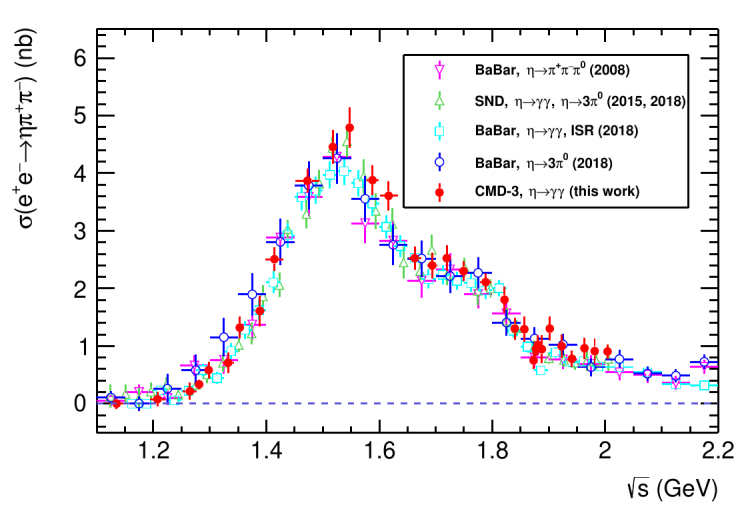 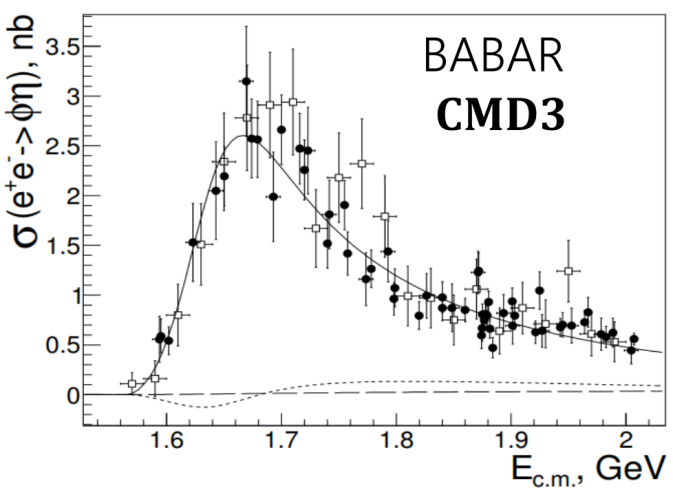 